VI MIĘDZYNARODOWA KONFERENCJA NAUKOWA „AKTYWNOŚĆ RUCHOWA NA OBSZARACH GÓRSKICH POLSKI I ŚWIATA”FORMULARZ ZGŁOSZENIOWY 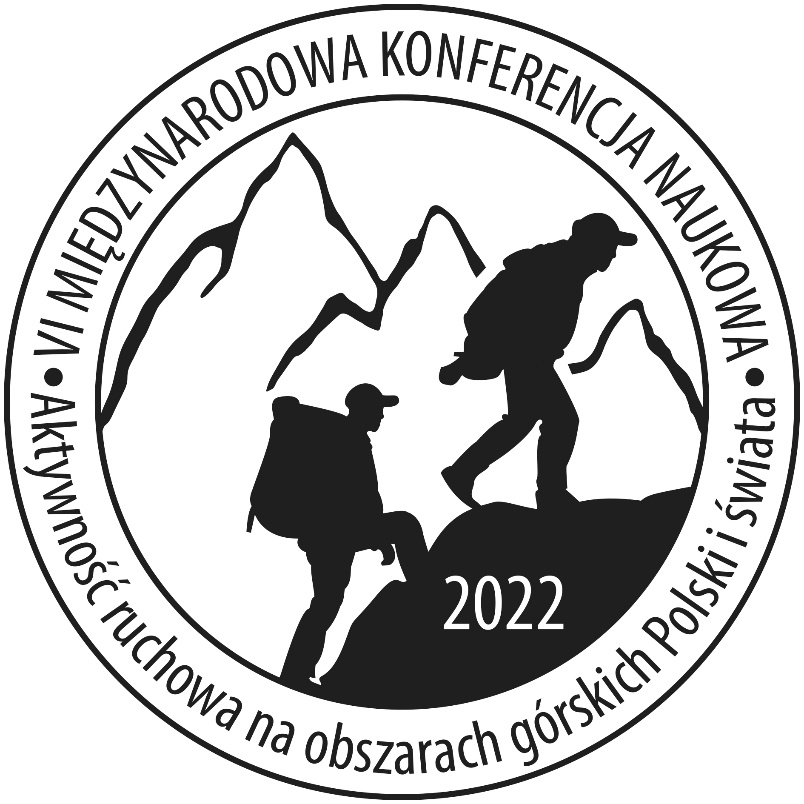 Imię NazwiskoTytuł naukowyInstytucja Adres instytucjiTelefon e-mailTytuł referatuStreszczenie w języku polskimStreszczenie w języku angielskimFormularz zgłoszeniowy proszę przesłać na adres: zaklad.rekreacji@awf.wroc.pl  Formularz zgłoszeniowy proszę przesłać na adres: zaklad.rekreacji@awf.wroc.pl  Formularz zgłoszeniowy proszę przesłać na adres: zaklad.rekreacji@awf.wroc.pl  Wyrażam zgodę na przetwarzanie w/w danych osobowych wyłącznie na potrzeby konferencji, zgodnie z ustawą z dnia 28.09.1997r. o ochronie danych osobowych (Dz.U. nr 133, poz. 883). Przesłane zgłoszenie jest potwierdzeniem wyrażonej zgody Wyrażam zgodę na przetwarzanie w/w danych osobowych wyłącznie na potrzeby konferencji, zgodnie z ustawą z dnia 28.09.1997r. o ochronie danych osobowych (Dz.U. nr 133, poz. 883). Przesłane zgłoszenie jest potwierdzeniem wyrażonej zgody Wyrażam zgodę na przetwarzanie w/w danych osobowych wyłącznie na potrzeby konferencji, zgodnie z ustawą z dnia 28.09.1997r. o ochronie danych osobowych (Dz.U. nr 133, poz. 883). Przesłane zgłoszenie jest potwierdzeniem wyrażonej zgody Wyrażam zgodę na przetwarzanie w/w danych osobowych wyłącznie na potrzeby konferencji, zgodnie z ustawą z dnia 28.09.1997r. o ochronie danych osobowych (Dz.U. nr 133, poz. 883). Przesłane zgłoszenie jest potwierdzeniem wyrażonej zgody DANE DO WYSTAWIENIA FAKTURY ZA UDZIAŁ W KONFERENCJIDANE DO WYSTAWIENIA FAKTURY ZA UDZIAŁ W KONFERENCJIDANE DO WYSTAWIENIA FAKTURY ZA UDZIAŁ W KONFERENCJIDANE DO WYSTAWIENIA FAKTURY ZA UDZIAŁ W KONFERENCJINAZWA UCZELNI, FIRMY, INSTYTUCJINAZWA UCZELNI, FIRMY, INSTYTUCJINAZWA UCZELNI, FIRMY, INSTYTUCJINAZWA UCZELNI, FIRMY, INSTYTUCJIULICA I NUMERULICA I NUMERKODMIEJSCOWOŚĆNR NIPNR NIPNR NIPNR NIP